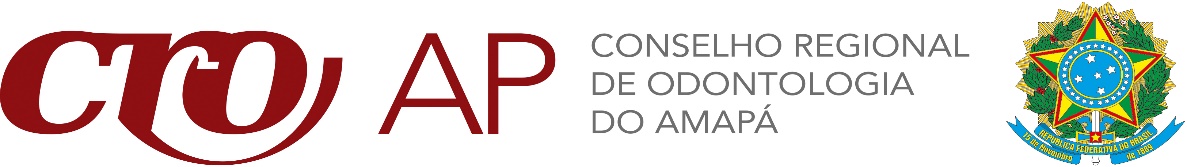 CIRURGIÃO-DENTISTA - CD  Inscrição SecundáriaCópia autenticada do Diploma de graduação em Odontologia (frente e verso);Cópia simples da Carteira do CRO de origem;Cópia simples do Certificado de Especialidade (caso possua especialidade registrada no CFO);02 fotos 3 x 4;Cópia simples do RG (frente e verso);Cópia simples do CPF (frente e verso);Certidão de Quitação Eleitoral (atualizada);Se HOMEM: cópia simples do documento de quitação do serviço militar (frente e verso);CASADO(A): cópia simples da Certidão de Casamento; Cópia simples do comprovante de residência;Requerimento para Demanda de Pessoa Física (original);Declaração de Dados Pessoais Para Inscrição (original).	Av. Antônio Coelho de Carvalho, 2487 – Santa Rita – CEP 68901-280 – Macapá-APFone: (96) 3223-9409 – (96) 98801-0059 – (96) 98801-1272Site: www.croap.org.br / E-Mail: secretaria@croap.org.br